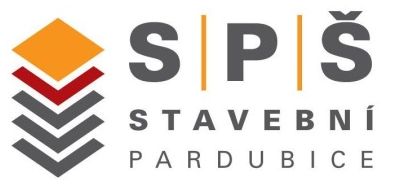 Střední průmyslová škola stavební PardubiceSokolovská 150, 533 54 Rybitvívyzývá k podání nabídky na výběr dodavatele na veřejnou zakázku malého rozsahu:Dodávka ochranného pracovního oblečení a ochranných pracovních pomůcekpro Střední průmyslovou školu stavební PardubiceZadavatel: Střední průmyslová škola stavební Pardubice,Sokolovská 150, 533 54 Rybitví,zastoupený ředitelkou Mgr. Bc. Renatou PetružálkovouOrganizací výběrového řízení je pověřena: Ing. Marie Plechačovátel.: + 420 466 680 029, 702 286 663,  e-mail: plechacova@spsstavebni.czPodmínky soutěže:Vymezení plnění soutěže Předmět zakázky:Vybavení ochranným pracovním oblečením a ochrannými pracovními pomůckami dle požadavků školy s možností výměny velikostí, vrácení neodpovídajících velikostí  dodáním na adresu školy i jednoho kusu zajištění potřeb školy v období od 20. 8. 2018 do 30. 6. 2019 dodržení nabídnutých cen po celé období od 20. 8. 2018 do 30. 6. 2019.(nabídnutá cena může být změněna pouze z důvodu DPH), fakturace pouze odebraného množstvízajištění náhradního plnění včetně finančního krytí, a zanesení do registru náhradního plněnípřibližně požadované velikosti žáků budou upřesněny do 21. 8. 2018Způsob zpracování cenové nabídky:Cenová nabídka včetně náhradního plněníCena bude uvedena:jako cenová nabídka nejvýše přípustné ceny za jeden kus dle předmětu dodávky včetně náhradního plnění v členění cena bez DPH, DPH, cena celkem včetně DPH cena za dodání na adresu školyZáruční dobaSoučástí nabídky bude uvedena i záruční doba za dodávku.Záruční doba musí být na dodávku minimálně 24 měsíců.Místo plnění: Střední průmyslová škola stavební Pardubice, Sokolovská 150, 533 54 Rybitví, Doba plnění zakázky:Termín plnění je od 20. 8. 2018 do 30. 6. 2019 dle objednávek školyPožadavky na kvalifikační předpoklady uchazečů Nabídka bude podána v českém jazyceVýpis z obchodního rejstříku, pokud je v něm zapsán (kopie)Kopie živnostenského listu a kopie platného osvědčení o odborné způsobilosti dle zákona č. 309/2006 Sb. a zákona č. 133/1985 Sb. ve znění pozdějších předpisů. Způsob hodnocení nabídek:  nejnižší nabídková cena hodnocení nabídek probíhá jako neveřejné.Soutěžní lhůta: Soutěžní lhůta končí dnem 8. 8. 2018 v 10.00 hodinNabídky musí být doručeny nejpozději do 8. 8. 2017 do 10.00 hodin do podatelny Střední průmyslové školy stavební Pardubice. Z důvodu čerpání dovolených prosíme o zasílání poštou. Doručením není podací razítko pošty.Způsob podávání nabídek: Nabídky se podávají v písemné formě v českém jazyce a musí obsahovat označení „Dodávka OPPP - veřejná zakázka malého rozsahu“.Vlastní nabídka musí obsahovat vyplněné tabulky uvedené v bodě 1 „Specifikace zakázky“ a přílohu č. 1 Krycí list.Nabídka bude obsahovat návrh smlouvy, ve které bude uveden bod „udělení souhlasu se zveřejněním v registru smluv“. Součástí smlouvy bude i cenová nabídka.Zadávací lhůta: Zadávací lhůta, po kterou je uchazeč vázán svou nabídkou se stanovuje na období od 20. 8. 2018 do 30. 6. 2019. Zadavatel si vyhrazuje právo: změnit, případně zrušit poptávkuneuzavřít smlouvu s žádným uchazečem a nevracet podané nabídkyuzavřít smlouvu na část plnění zakázky, pokud se zadavatel pro částečné plnění zakázky rozhodneinformovat výběru prostřednictvím elektronické poštyzadavatel neposkytne na zakázku zálohuV Rybitví dne 20. 7. 2018                                                                   Mgr. Bc. Renata Petružálková                                                               ředitelka         Střední průmyslová škola stavební PardubiceVyvěšeno dne: 20. 7. 2018Sejmuto dne: 8. 8. 2018Příloha č. 1Krycí list veřejné zakázky malého rozsahuDodávka ochranného pracovního oblečení a ochranných pracovních pomůcekSpecifikace předmětu zakázkyŽáciTermín dodání  nejpozději 31. 8. 2018Kč/kus bez DPHDPHKč celkem vč.DPH Předpokl.a náhr.pl. za 1kspoč.kusůOchranný oblek - montérky bílé - kalhoty a blůza5do pasu (typ Eda, Josef nebo obdobný typ) Ochranný oblek - montérky modré - kalhoty a blůza40do pasu (typ Eda, Josef nebo obdobný typ)Čepice ( TULLE - případně obdobný typ)Bílá5Tmavomodrá25Zelená6Červená0Pracovní obuv kotníková (WIBRAM LUX - případně 45obdobný typ)Ochranné brýle s čirými skly s nastavitelnou50délkou stranicOchranná přilba LASOGARD LP bílá10případně obdobný typ5Zimní bunda  ¾Kč/kus bez DPHDPHKč celkem vč.DPH Předpokl.a náhr.pl. za 1kspoč.kusůPracovní rukavice (klasické)200Pracovní rukavice kovářské (krátké50Pracovní rukavice kovářské (dlouhé)20ZaměstnanciTermín dodání  do 25. 8. 2018Kč/kus bez DPHDPHKč celkem vč. DPH Početa náhr.pl. za 1ksKusůOchranný oblek - montérky lacl modré, blůza1 Vel. 54 Ochranný oblek - montérky modré - kalhoty a blůza1(do pasu) velikost 60Ochranný oblek - montérky modré – lacl, blůza1velikost 58Ochranný oblek - montérky tmavě modrá - kalhoty a blůza1(do pasu) velikost 68 Ochranný oblek - montérky zelené - pas, blůza1(do pasu) velikost 60Ochranný oblek - montérky lacl zelené,1blůza velikost 64 Ochranný oblek - montérky lacl šedočervené - kalhoty a 1blůza velikost 54 Ochranný oblek - montérky lacl zelené, blůza1 velikost 56ZaměstnanciKč/kus bez DPHDPHKč celkem vč. DPH Početa náhr.pl. za 1kskusůObuv - farmářky kotníkové hnědé vel. 431Obuv - farmářky polobotky hnědé vel. 441Obuv - farmářky polobotky tmavohnědé vel. 451Obuv - prestige polobotky černé vel. 431Obuv - farmářky polobotky tmavohnědé vel. 44 – nebo jiné boty – možnost krémovat1Obuv - farmářky polobotky tmavohnědé vel. 451Obuv - farmářky polo hnědé vel. 431 Obuv – prestige kotníkové černá vel. 44 1ZaměstnanciKč/kus bez DPHDPHKč celkem vč. DPH Početa náhr.pl. za 1kskusůČepice:BíláModráZelená161Bunda zimní pracovní ¾ - barva khaki nebo kabát prošívaný(velikosti budou upřesněny) 8Dodavatel – název firmy, právní forma, sídlo:IČ:DIČ:Statutární zástupce:Kontakt na statutárního zástupce:Kontaktní osoba:E-mail:Telefon: